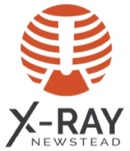 General x-ray - Dental Cone Beam - UltrasoundMedical Imaging Request FormRequesting Medical Practitioner:Address:Phone:Fax:Provider Number:Request to:X-Ray Newstead169 Elphin RoadNewstead  TAS  7250Phone: 6331 1111Copy to:Copy to:Patient:Patient Date of Birth:Request:   Reason:Signature:                                                                                     Request Date:Request:   Reason:Signature:                                                                                     Request Date: